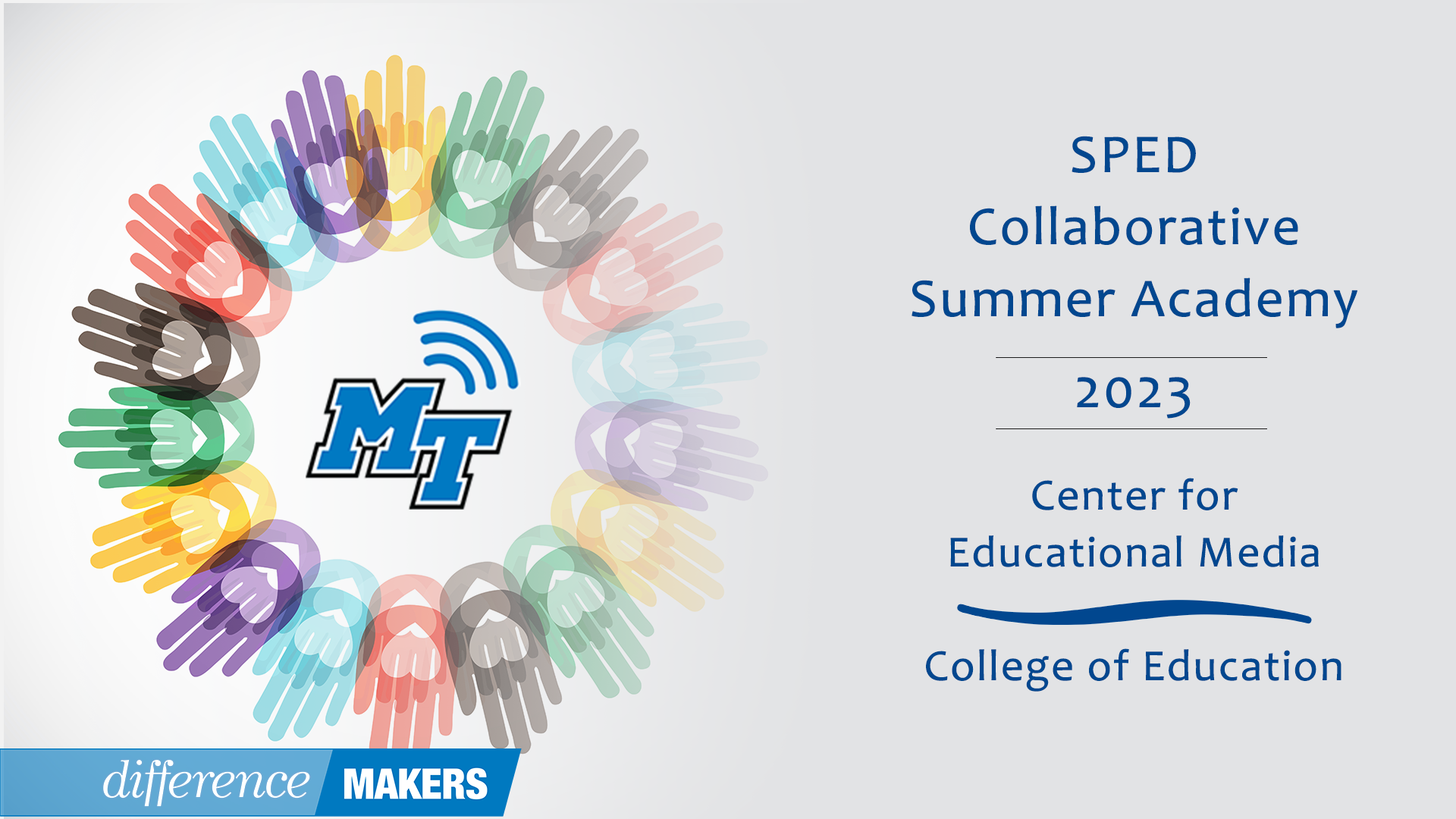 SPED Collaborative Summer Academy  Onsite Conference - July 20, 2023  8:30- 8:45am Welcome/Introductions Dr. Laura Clark, Director, Center for Educational Media, MTSU 8:45-10:00 (Session 1) Access to Core InstructionAnika Chambers, Academic Intervention and Enrichment Coordinator, TDOEQ&A Facilitated by Dr. Laura Clark10:00-10:15 Break 10:15-11:30 (Session 2) Partnering with General Education: Moving Beyond CollaborationDr. Lori Chew, Resource Teacher/Behavior Support, Murfreesboro City Schools Taylor Draper, M.Ed., 4th Grade Teacher, Murfreesboro City Schools (Salem Elementary School)Q&A Facilitated by Dr. Laura Clark 11:30pm-1:00 Lunch1:00-1:05 Welcome back/ Return to your seats 1:05pm –2:20pm (Session 3- ) Functional Behavior Assessment 101Casey Brasher, PhD, School PsychologistQ&A Facilitated by Dr. Laura Clark 2:20pm-2:35pm Break 2:35pm-3:50pm (Session 4) The Impact of Exclusionary Practices in EducationDr. Adrienne Cook, Exceptional Education Coach, Metro Nashville Public SchoolsSonya Dobbs, Director of Exceptional Education, Metro Nashville Public SchoolsChristopher Flor, Transition Coordinator, Metro Nashville Public Schools Q&A Facilitated by Dr. Laura Clark 3:50pm-4:00pm Close/ Certificates  Dr. Laura Clark, Director, Center for Educational Media, MTSU 